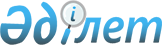 О составе районной комиссии по языковой политике и ономастике
					
			Утративший силу
			
			
		
					Постановление Акимата Атбасарского района Акмолинской области от 26 мая 2003 года N а-5/184. Зарегистрировано Управлением юстиции Акмолинской области 27 июня 2003 года N 1890. Утратило силу - постановлением акимата Атбасарского района Акмолинской области от 29 января 2005 года № а-1/43      Утратило силу - постановлением акимата Атбасарского района Акмолинской области от 29 января 2005 года № а-1/43

      В соответствии с  Конституцией Республики Казахстан,   Государственной Программой функционирования и развития языков на 2001-2010 г.г., утвержденной  Указом Президента Республики Казахстан от 7.02.2001 г. N 550,  Закона "О местном государственном управлении в Республике Казахстан" п.17, ст.31, акимат района постановил: 

      1. Создать районную комиссию по языковой политике и ономастике в следующем составе: 

      Боброва Людмила Ивановна - заместитель акима района,  председатель комиссии. 

      Балгазин Саулет Шакеевич - директор районного историко-краеведческого музея, заместитель председателя. 

      Сулейменова Махаббат Руспековна - начальник отдела внутренней политики аппарата акима района, секретарь комиссии. Члены комиссии:       Айпеисова Шаризада Назымбековна - методист ГУ "Районный отдел образования. 

      Бейсенова Марфуга Айтжановна - пенсионер (по согласованию) 

      Жарлыгапова Аягоз Иманбаевна - учитель казахского языка и литературы СШ N№7 г.Атбасар 

      Исабекова Бахыт Зиядиновна - редактор районных газет "Атбасар" и "Простор", депутат раймаслихата (по согласованию). 

      Лебедев Иван Степанович - директор архива 

      Марунич Людмила Васильевна - заместитель акима г.Атбасар 

      Мустафин Омиржан Смагулович - пенсионер (по согласованию) 

      Новиков Василий Дмитриевич - заведующий ГУ "Районный отдел культуры" 

      Сексенбаева Жанат Бекетовна - заведующая ГУ "Районный отдел образования" 

      Штефан Валентина Анатольевна - заведующая орготделом раймаслихата. <*> 

       Сноска.   Пункт 1 в новой редакции -  постановлением Акимата Атбасарского района от 13.08.2004 года N 2764 

      2. Утвердить Положение о районной комиссии по языковой политике и ономастике (прил.). 

      3. Комиссии осуществлять работу в соответствии с Положением о районной комиссии по языковой политике и ономастике. 

      4. Решение акима Атбасарского района N 5 от 21.01.2002г. "О составе районной комиссии по языковой политике и ономастике"» считать утратившим в силу. 

      5. Состав районной  комиссии по языковой политике и ономастике вынести на утверждение сессии районного Маслихата. 

      6. Контроль за выполнением настоящего постановления возложить на заместителя акима района Боброву Л.И.       Аким Атбасарского района          

Утверждено постановлением  

акимата района от      

26 мая 2003 г. N а-5/184  

   ПОЛОЖЕНИЕ 

о районной комиссии по языковой политике и ономастике. 



   1. Общие положения. 

      1. Комиссия в своей деятельности руководствуется Конституцией Республики Казахстан, законами Республики Казахстан, актами Президента и Правительства Республики Казахстан, иными нормативными правовыми актами, а также настоящим Положением. 

      2. Состав комиссии образуется постановлением акимата района и персональный состав комиссии представляется на утверждение в маслихат района. 

      3. Решения комиссии носят рекомендательный характер. 

      4. Организационное, материально-техническое и методическое обеспечение деятельности комиссии осуществляется местным исполнительным органом. 



   2. Основные задачи. 

      1. Основными задачами комиссии в области исполнения  Закона РК "О языках в Республике Казахстан" являются: 

      создание необходимых финансовых, организационных, материально-технических условий для свободного и бесплатного овладения населения района государственным языком; 

      развитие государственного языка, формирование необходимых предпосылок для его активного функционирования во всех сферах общественной жизни, особенно в сферах образования, культуры, сельских округах и городе Атбасар; 

      создание реальной базы для поэтапного перевода официального делопроизводства на государственный язык в соответствии с районным графиком. 

      2. Задачами комиссии в области ономастики являются: 

      сбор, систематизация и изучение географических названий; 

      внесение в установленном порядке на рассмотрение заседания акимата района, областной ономастической комиссии материалов и предложений по вопросам, относящимся к компетенции комиссии; 

      3. Рассмотрение на своих заседаниях отчетов, сообщений руководителей государственных органов, учреждений, ведомств и предприятий о ходе реализации законодательных актов Республики Казахстан. 



   3. Основные функции и полномочия. 

      1. В целях решения возложенных задач комиссия: 

      1) Осуществляет комплекс мер, направленных на сохранение заповедных названий населенных пунктов, улиц, проспектов, площадей; 

      2) Активно способствует формированию у населения района уважительного отношения к исконно народным и исторически сложившимся названиям как составной части историко-культурного наследия Республики Казахстан; 

      3) Принимает решение о наименованиях и переименованиях, внесении уточнений в транскрипцию названий площадей, улиц, парков, скверов и т.п. 

      4) Рассматривает письма организаций, отдельных граждан по вопросам восстановления или замены исторических топонимов и дает соответствующие рекомендации; 



   4. Организация работы. 

      1. Заседания  комиссии проводятся регулярно в соответствии с планом работы, который принимается  на заседании комиссии и утверждается ее председателем. Заседания комиссии считаются действительными, если на них присутствует не менее половины ее членов. 

      2. Решения комиссии принимаются открытым голосованием большинством голосов от общего числа членов комиссии, присутствующих на ее заседании. 

      3. Для рассмотрения отдельных вопросов, входящих в компетенцию комиссии, в случае необходимости создаются рабочие группы. 

      4. Секретарь комиссии формирует план работы, повестку дня заседаний, организует взаимодействие членов комиссии и отвечает за делопроизводство. 
					© 2012. РГП на ПХВ «Институт законодательства и правовой информации Республики Казахстан» Министерства юстиции Республики Казахстан
				